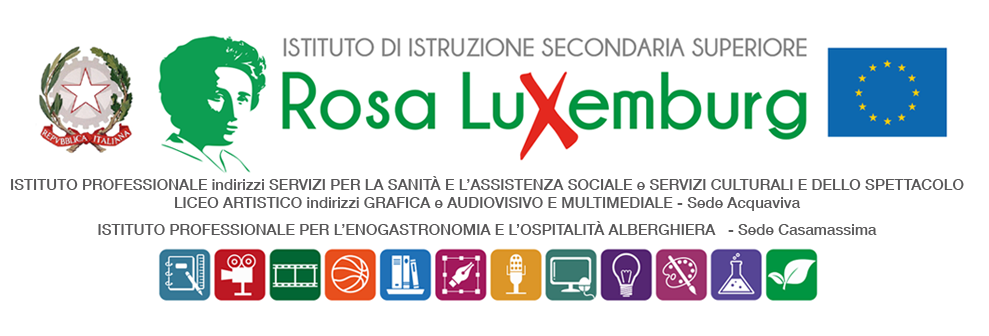 Studenti maggiorenniCOMUNICAZIONE DELLA FAMIGLIAIl/La sottoscritto/a………………………………………………………………………………….Genitore dell’alunno/a……………………………………………………….…..frequentante la classe……………….. dichiara di essere a conoscenza che il/la proprio/a  figlio/a parteciperà al SALONE DELLO STUDENTE presso la Fiera del Levante di Bari, il giorno 07 dicembre dalle ore 11:00 alle ore 14:30 circa, con rientro a scuola al termine dell’evento.La classe verrà regolarmente affiancata per tutta la durata dell’attività da un docente accompagnatore individuato dalla scuola.Data……………………. Firma del genitore  …………………………………………Firma dell’alunno/a ………………………….